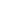 This activity is divided into multiple sections.  Planning: 1 period Planning an evaluation protocol for plastic characteristics Lab – creation of two polymers: 2 periods Creation of 2 types of plastic in the lab Note: the activity can be held over one period if half the class conducts lab 1: the creation of a starch polymer and the other half conducts lab 2: the creation of a milk polymer  Lab – evaluation of plastic characteristics: 1 periodEvaluation of the plastic’s qualities  Overall Expectations Overall ExpectationsSpecific Expectations A1. Demonstrate scientific investigation skills (related to both inquiry and research) in the four areas of skills (initiating and planning, performing and recording, analysing and interpreting, and communicating) A2. Identify and describe careers related to the fields of science under study, and describe the contributions of scientists, including Canadians, to those fields B1. Analyse social and economic issues related to an environmental challenge, and how societal needs influence scientific endeavours related to the environment E3. Demonstrate an understanding of the nature and types of waste and strategies for its management E2. Investigate the effectiveness of various waste management practices E1. Analyse economic, political, and environmental considerations affecting waste management strategies A1. Demonstrate scientific investigation skills (related to both inquiry and research) in the four areas of skills (initiating and planning, performing and recording, analysing and interpreting, and communicating) A2. Identify and describe careers related to the fields of science under study, and describe the contributions of scientists, including Canadians, to those fields B1. Analyse social and economic issues related to an environmental challenge, and how societal needs influence scientific endeavours related to the environment E3. Demonstrate an understanding of the nature and types of waste and strategies for its management E2. Investigate the effectiveness of various waste management practices E1. Analyse economic, political, and environmental considerations affecting waste management strategies A1.1 Formulate relevant scientific questions about observed relationships, ideas, problems, or issues, make informed predictions, and/or formulate educated hypotheses to focus inquiries or research A1.5 conduct inquiries, controlling relevant variables, adapting or extending procedures as required, and using appropriate materials and equipment safely, accurately, and effectively, to collect observations and dataA1.12 Use appropriate numeric, symbolic, and graphic modes of representation, and appropriate units of measurements (e.g., SI units, imperial units) A1.11 Communicate ideas, plans, procedures, results, and conclusions orally, in writing, and/or in electronic presentations, using appropriate language and a variety of formats (e.g., data tables, laboratory reports, presentations, debates, simulations, models)A2.1 Identify and describe a variety of careers related to the fields of science under study and the education and training necessary for these careers A2.2 Describe the contributions of scientists, including Canadians, to the fields under study B3.1 Identify some major contemporary environmental challenges, and explain their causes and effects.  B3.5 Describe a variety of human activities that have led to environmental problems and/or contributed to their solution E2.5 Investigate a local, regional, national or global waste management practice, and communicate their findings E2.1 Use appropriate terminology related to waste managementE1.2 Evaluate the short- and long-term impact on the environment of a specific type of waste ConceptsConceptsConceptsTerminologyTerminologyTheoryPolymerTemperatureDecayingManagementOrganic moleculesWastePlasticType and management of wasteHealth and environmental decayingMaterial to prepare Material to prepare Material to prepare ContextCopy of activity Copy of assessment gridActivityPlanningComputerLaboratory sectionPushing furtherComputer for analysis and reportSame material as part B with different milks Use different types of plasticsContextCopy of activity Copy of assessment gridActivityPlanningComputerLaboratory sectionPushing furtherComputer for analysis and reportSame material as part B with different milks Use different types of plasticsContextCopy of activity Copy of assessment gridActivityPlanningComputerLaboratory sectionPushing furtherComputer for analysis and reportSame material as part B with different milks Use different types of plasticsContextPresent a video or an article on plastic productionDu pétrole au plastique [https://www.youtube.com/watch?v=P9UvzH02o-A ]Comment c’est fait, Les sacs de plastique [https://www.youtube.com/watch?v=ofs2xm9omH8]Discuss the characteristics of plastics. [resistance, flexibility, lightness, impermeability] and how to evaluate these characteristics.Presentation of lab work ContextPresent a video or an article on plastic productionDu pétrole au plastique [https://www.youtube.com/watch?v=P9UvzH02o-A ]Comment c’est fait, Les sacs de plastique [https://www.youtube.com/watch?v=ofs2xm9omH8]Discuss the characteristics of plastics. [resistance, flexibility, lightness, impermeability] and how to evaluate these characteristics.Presentation of lab work ContextPresent a video or an article on plastic productionDu pétrole au plastique [https://www.youtube.com/watch?v=P9UvzH02o-A ]Comment c’est fait, Les sacs de plastique [https://www.youtube.com/watch?v=ofs2xm9omH8]Discuss the characteristics of plastics. [resistance, flexibility, lightness, impermeability] and how to evaluate these characteristics.Presentation of lab work Activity — part 1 — Writing of evaluation methods for the characteristics of plasticsFlexibility, resistance, impermeability, lightnessActivity — part 1 — Experiment Group the studentsStudents complete the lab protocol. Activity — part 2 — ExperimentGroup students according to the variables selected.Ensure students follow approved directions.Activity — part 3 — Evaluation of the characteristics of plasticsEnsure student protocols have been validatedObtain necessary materials according to established proceduresActivity — part 1 — Writing of evaluation methods for the characteristics of plasticsFlexibility, resistance, impermeability, lightnessActivity — part 1 — Experiment Group the studentsStudents complete the lab protocol. Activity — part 2 — ExperimentGroup students according to the variables selected.Ensure students follow approved directions.Activity — part 3 — Evaluation of the characteristics of plasticsEnsure student protocols have been validatedObtain necessary materials according to established proceduresActivity — part 1 — Writing of evaluation methods for the characteristics of plasticsFlexibility, resistance, impermeability, lightnessActivity — part 1 — Experiment Group the studentsStudents complete the lab protocol. Activity — part 2 — ExperimentGroup students according to the variables selected.Ensure students follow approved directions.Activity — part 3 — Evaluation of the characteristics of plasticsEnsure student protocols have been validatedObtain necessary materials according to established proceduresPushing further– Teams work with different types of milk [skim, 1%, 2 %, 3.25%, 5% cream…]– Pool the results of the different teams to determine which type of milk offers the best bioplastic– Research the composition of different milks to explain the different characteristics of the plasticsPushing further– Teams work with different types of milk [skim, 1%, 2 %, 3.25%, 5% cream…]– Pool the results of the different teams to determine which type of milk offers the best bioplastic– Research the composition of different milks to explain the different characteristics of the plasticsPushing further– Teams work with different types of milk [skim, 1%, 2 %, 3.25%, 5% cream…]– Pool the results of the different teams to determine which type of milk offers the best bioplastic– Research the composition of different milks to explain the different characteristics of the plasticsAssessment Summative: lab work — Evaluation method for characteristics — lab report Assessment Summative: lab work — Evaluation method for characteristics — lab report Assessment Summative: lab work — Evaluation method for characteristics — lab report ResourcesExample of protocol — polymer labLab report assessment grid Lab work assessment grid Material supplierInternet Accros au plastique [https://plus.lapresse.ca/screens/1ea2e0ef-3ada-49f0-bd66-7c40cae394eb__7C___0.html]Peut-on se passer des plastiques [https://synchronex.ca/nouvelles/peut-on-se-passer-des-plastiques-dans-lemballage%E2%80%89/ ]The 100% biodegradable packaging is coming soon [https://www.bpkpackaging.com/2018/09/05/the-100-biodegradable-packaging-is-coming-soon/]4 innovations de l’industrie agroalimentaire   [https://www.cartoffset.com/4-innovations-de-lindustrie-agroalimentaire-pour-reduire-le-plastique-dans-nos-emballages/]Innovating dairy packaging until the cows come home  [https://tctranscontinental.com/en-ca/packaging/markets/cheese-dairy]Bioplastique et plastique fossile [https://fliphtml5.com/mjnth/edzm/basic]Les résidus de filtration [https://www.laterre.ca/du-secteur/formation/les-residus-de-filtration-du-lait-valorises]Bioplastique Lactips [https://www.agro-media.fr/tag/bioplastique]Un plastique compostable fait de déchets [https://novae.ca/un-plastique-compostable-fait-de-dechets/]Milk-based plastics to reduce environmental damage [https://cordis.europa.eu/article/id/254165-milkbased-plastics-plastics-to-reduce-environmental-damage] Du bioplastique made in Québec [https://unpointcinq.ca/economie/bioplastique-compostable-quebec/]Les bioplastiques biodégradables [https://www.emballagesmagazine.com/mediatheque/2/9/0/000035092.pdf]Remplacer les agents de conservation chimiques par un biofilm fonctionnel aux propriétés antimicrobiennes, antioxydantes et bioréactives. [https://www.cbc.ca/news/canada/nova-scotia/cape-breton-researchers-looking-into-plastic-that-kills-covid-19-1.5633150]In search of a natural solution against spoilage bacteria and pathogens in poultry and frozen vegetable products  [https://canadianfoodinnovators.ca/project/in-search-of-a-natural-solution-against-spoilage-bacteria-and-pathogens-in-poultry-and-frozen-vegetable-products]50 raisons de dire non au plastique [https://www.selection.ca/sante/vivre-sainement/50-raisons-de-dire-non-au-plastique/]Manufacturer of packaging made of wood, cardboard and plastic [https://www.groupe-lacroix.com/en/]ResourcesExample of protocol — polymer labLab report assessment grid Lab work assessment grid Material supplierInternet Accros au plastique [https://plus.lapresse.ca/screens/1ea2e0ef-3ada-49f0-bd66-7c40cae394eb__7C___0.html]Peut-on se passer des plastiques [https://synchronex.ca/nouvelles/peut-on-se-passer-des-plastiques-dans-lemballage%E2%80%89/ ]The 100% biodegradable packaging is coming soon [https://www.bpkpackaging.com/2018/09/05/the-100-biodegradable-packaging-is-coming-soon/]4 innovations de l’industrie agroalimentaire   [https://www.cartoffset.com/4-innovations-de-lindustrie-agroalimentaire-pour-reduire-le-plastique-dans-nos-emballages/]Innovating dairy packaging until the cows come home  [https://tctranscontinental.com/en-ca/packaging/markets/cheese-dairy]Bioplastique et plastique fossile [https://fliphtml5.com/mjnth/edzm/basic]Les résidus de filtration [https://www.laterre.ca/du-secteur/formation/les-residus-de-filtration-du-lait-valorises]Bioplastique Lactips [https://www.agro-media.fr/tag/bioplastique]Un plastique compostable fait de déchets [https://novae.ca/un-plastique-compostable-fait-de-dechets/]Milk-based plastics to reduce environmental damage [https://cordis.europa.eu/article/id/254165-milkbased-plastics-plastics-to-reduce-environmental-damage] Du bioplastique made in Québec [https://unpointcinq.ca/economie/bioplastique-compostable-quebec/]Les bioplastiques biodégradables [https://www.emballagesmagazine.com/mediatheque/2/9/0/000035092.pdf]Remplacer les agents de conservation chimiques par un biofilm fonctionnel aux propriétés antimicrobiennes, antioxydantes et bioréactives. [https://www.cbc.ca/news/canada/nova-scotia/cape-breton-researchers-looking-into-plastic-that-kills-covid-19-1.5633150]In search of a natural solution against spoilage bacteria and pathogens in poultry and frozen vegetable products  [https://canadianfoodinnovators.ca/project/in-search-of-a-natural-solution-against-spoilage-bacteria-and-pathogens-in-poultry-and-frozen-vegetable-products]50 raisons de dire non au plastique [https://www.selection.ca/sante/vivre-sainement/50-raisons-de-dire-non-au-plastique/]Manufacturer of packaging made of wood, cardboard and plastic [https://www.groupe-lacroix.com/en/]ResourcesExample of protocol — polymer labLab report assessment grid Lab work assessment grid Material supplierInternet Accros au plastique [https://plus.lapresse.ca/screens/1ea2e0ef-3ada-49f0-bd66-7c40cae394eb__7C___0.html]Peut-on se passer des plastiques [https://synchronex.ca/nouvelles/peut-on-se-passer-des-plastiques-dans-lemballage%E2%80%89/ ]The 100% biodegradable packaging is coming soon [https://www.bpkpackaging.com/2018/09/05/the-100-biodegradable-packaging-is-coming-soon/]4 innovations de l’industrie agroalimentaire   [https://www.cartoffset.com/4-innovations-de-lindustrie-agroalimentaire-pour-reduire-le-plastique-dans-nos-emballages/]Innovating dairy packaging until the cows come home  [https://tctranscontinental.com/en-ca/packaging/markets/cheese-dairy]Bioplastique et plastique fossile [https://fliphtml5.com/mjnth/edzm/basic]Les résidus de filtration [https://www.laterre.ca/du-secteur/formation/les-residus-de-filtration-du-lait-valorises]Bioplastique Lactips [https://www.agro-media.fr/tag/bioplastique]Un plastique compostable fait de déchets [https://novae.ca/un-plastique-compostable-fait-de-dechets/]Milk-based plastics to reduce environmental damage [https://cordis.europa.eu/article/id/254165-milkbased-plastics-plastics-to-reduce-environmental-damage] Du bioplastique made in Québec [https://unpointcinq.ca/economie/bioplastique-compostable-quebec/]Les bioplastiques biodégradables [https://www.emballagesmagazine.com/mediatheque/2/9/0/000035092.pdf]Remplacer les agents de conservation chimiques par un biofilm fonctionnel aux propriétés antimicrobiennes, antioxydantes et bioréactives. [https://www.cbc.ca/news/canada/nova-scotia/cape-breton-researchers-looking-into-plastic-that-kills-covid-19-1.5633150]In search of a natural solution against spoilage bacteria and pathogens in poultry and frozen vegetable products  [https://canadianfoodinnovators.ca/project/in-search-of-a-natural-solution-against-spoilage-bacteria-and-pathogens-in-poultry-and-frozen-vegetable-products]50 raisons de dire non au plastique [https://www.selection.ca/sante/vivre-sainement/50-raisons-de-dire-non-au-plastique/]Manufacturer of packaging made of wood, cardboard and plastic [https://www.groupe-lacroix.com/en/]